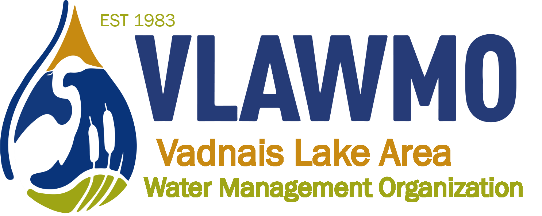 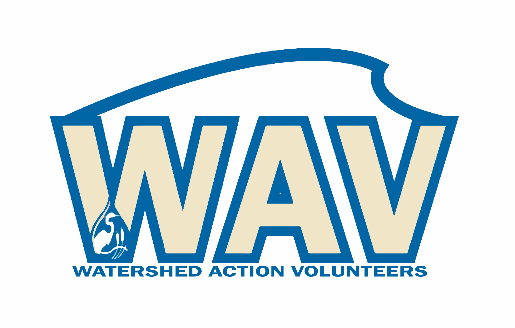 Watershed Action VolunteersApril 11, 20245:00-6:30 pm Caribou Coffee1080 Hwy 96 E – White Bear Lake, MN 55127Agenda:1. Introductions 2. 2024 opportunitiesWatershed mgmt plan update (10 mins)Website review discussion (pt 2) (20 mins)Tours, Adopt-a-Raingarden, macroinvertebrates, AIS, otherLocal leader/BMP consultation training5. Closing questions and discussion 